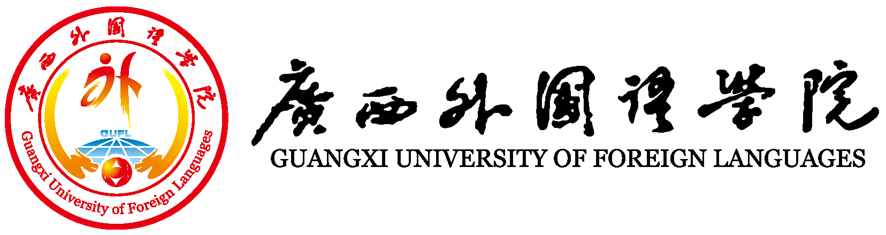 （宋体四号空1行） 本科毕业论文（设计）（黑体小初，此处宋体四号空1行）   中文题目       （黑体三号，居中，不加粗）     （宋体四号空1行）  外文题目  （“Times New Roman”体四号，居中，不加粗）              英文标题实词首字母大写，书名用斜体       （中、英文题目栏整体居中，此处宋体四号空1行）         二级学院：    宋体四号加粗，居中              专    业：     例：汉语国际教育               年    级：         2016级                     姓    名：    宋体四号加粗，居中     学    号：    宋体四号加粗，居中     指导教师：    只填姓名，不写职称     （宋体四号空1行）2022年x月xx日（以上信息栏宋体四号加粗录入，整体居中，此页彩色单面打印，红色字体打印删除）                目  录（黑体小二号，两字之间空两格，居中）（四号宋体空2行）（用Word功能自动生成目录，只排到三级标题)一、前言	- 1 -（一）研究背景	- 1 -1.问题的提出	- 1 -2.国内外研究现状	- 1 -（二）研究意义	- 2 -二、大学毕业生社会适应性情况调查	- 3 -（一）调查地点	- 3 -（二）样本结构	- 3 -（三）调查研究方法	- 4 -（四）数据处理方法	- 4 -三、调查结果分析	- 6 -（一）问卷的信度和效度检验	- 6 -（二）毕业生调查问卷分析	- 6 -1.毕业生适应状况分析	- 6 -2.毕业生各因素得分比较	- 7 -3.影响毕业生社会适应性因素分析	- 7 -4.学校培养与毕业生适应性分析	- 7 -5.能力水平与毕业生适应性分析	- 8 -（三）用人单位调查问卷分析	- 8 -1.对毕业生的总体评价	- 8 -2.选择毕业生的用人标准	- 9 -四、结论和建议	- 10 -（一）结论	- 10 -（二）建议	- 10 -1.加强高校对大学生适应性的培养	- 10 -2.毕业生本身必须重视社会适应能力的自我提升	- 11 -参考文献	- 12 -致  谢	- 13 -附  录	- 14 -一级标题、二级标题黑体五号，三级标题宋体五号。二级标题缩进2字符，三级标题缩进4字符。（目录页不设页码、页眉、页脚，单独成页。单双面打印）大学毕业生社会适应性调查研究摘要：本研究主要关注大学毕业生社会适应性问题，通过对大学毕业生社会适应性情况调查，全面了解大学毕业生的社会适应状况，探求大学毕业生社会适应性的特点及其影响因素，试图寻找高校人才培养与社会人才需求之间的平衡点，反思我国高等教育现状，并有针对性地对目前高校的培养目标设置、课程设置等方面存在的问题提出一些对策和建议，以实现我国高等教育改革目标，提高人才质量……。关键词：社会适应性 大学毕业生 调查 研究摘要内容要求200—300字，用宋体小四号。“摘要”“关键词”两词用黑体小四号，段首空两格，“关键词”内容3-5个词为宜，用宋体小四号，词与词之间空1格，结束不用标点符号。    中文摘要及关键词所有内容单独成页，不设页码、页眉、页脚。全页规格：段前1行，段后0.5行，行间距为固定值25磅。中英文摘要页双面打印，中文一面，英文一面。Research on University Graduates’ Social Adaptability And Cultivation Strategies   Abstract: This research is mainly focusing on the college graduates’ social adaptability. Through investigation, their social status quo can be fully understood and the characteristic and its influent factors can be explored. The research attempt to seek the balance joint-point between talents’ cultivation and social needs while reflecting the current situation of higher education in China and put forward some strategies and suggestions on goal-setting, curriculum design in colleges so as to realize the objective of educational reform and upgrade the quality of graduates.Key words: social adaptability; graduates; investigation; research英文摘要内容用 “Times New Roman”体小四号，首行缩进3个字母.“Abstract”、“Key words”两词用“Times New Roman”体，小四加粗，不使用方括号。关键词内容用“Times New Roman”体，小四号；每词间用“；”分隔，结束不用标点符号。注：英文摘要及关键词所有内容单独成页，不设页码、页眉、页脚。全页规格：段前1行，段后0.5行，行间距为固定值25磅。一、前言	（正文页设置为第1页, 开始设置页眉页脚。字行规格：段前、段后各0行,固定值25磅。）（一级标题黑体四号，二级标题黑体小四号，三、四级标题宋体小四号,标题空2格）（正文内容，宋体小四号）（一）研究背景1.问题的提出大学毕业生社会适应性是指大学毕业生进入社会后在与社会互动中，为达到自我发展和适应社会各方面所具备的有序列、有层次的知识结构，对环境健康的心理反映和调整行为方式的能力等方面的综合特征。其所包含的主要内容有：知识结构，大学毕业生各方面知识的掌握情况与所从事的职业的适应情况；心理品质，大学毕业生对社会环境、工作环境等的看法、态度和引起的心理变化状态；能力水平，个体适应社会所需要的能力有工作能力、学习能力、人际交往能力、应对挫折能力、实践能力和创新能力等方面。二十世纪九十年代以来，我国社会转型的进程不断加剧，计划体制下的社会内部均衡被打破，隐形失业逐渐呈显形化，社会职业与庞大的就业队伍产生了复杂的互动。经济的发展，社会的转型，伴随而来诸多变革和竞争，高等学校招生规模迅速扩张，大学毕业生人数急剧增加，加之大学毕业生自身存在的各种局限性，使当前大学毕业生面临前所未有的机遇和挑战。随着经济体制的转变而引发的就业方式、就业过程、单位用人观念等社会变量的变化，大学毕业生社会适应性也呈复杂化，大学毕业生的社会适应性问题更加凸显。高校担负着为社会培养输送人才的重任，大学生的社会适应状况影响着高校的发展，关乎社会发展与个体自我价值的实现。在新时期对大学毕业生社会适应性进行全面、系统的实证研究是十分重要和必要的。2.国内外研究现状越来越多的学者开始关注大学生适应能力对大学生自身发展的影响这个问题研究，并撰写了相关论文。但文章内容多数侧重研究在校大学生对大学生活的适应情况或大学毕业生的择业就业情况，对于大学毕业生就业后的社会适应情况深入研究的不多，进行规模调查和系统的实证研究更为少见。（略）（二）研究意义本研究主要关注大学毕业生社会适应性问题，通过对大学毕业生社会适应性情况调查，全面了解大学毕业生的社会适应状况，探求大学毕业生社会适应性的特点及其影响因素，试图寻找高校人才培养与社会人才需求之间的平衡点，反思我国高等教育现状，并有针对性地对目前高校的培养目标设置、课程设置等方面存在的问题提出一些对策和建议，以实现我国高等教育改革目标，提高人才质量。（略）二、大学毕业生社会适应性情况调查     （一级标题另起一页）研究以在广西工作、毕业于全国不同的大学毕业生及用人单位为调查研究对象，进行抽样调查及访谈。（一）调查地点为了尽可能反映不同城市高校毕业生的适应状况，此调查在广西壮族自治区选取了南宁、桂林、柳州、河池四个城市 30 多家不同工作性质的单位作为调查点发放问卷。南宁市是广西的省会，是广西的政治、经济和文化中心，也是高校的集中地，毕业生的主要输入输出地。柳州市是典型的以重工业为主的城市，是理工科等院校毕业生的聚集地。桂林市是旅游城市，而河池市则是近年发展较快的新兴城市。选取这些各具特征的城市，力求样本地域的选取更具代表性。（二）样本结构根据研究目的，同时兼顾到毕业生毕业后的时间长短会影响到对其所在高校的反映，本研究将调查对象限定在工作后 5 年之内的大专以上学历的毕业生。根据近几年毕业生各行业人员的分布情况，本次调查从不同性质的工作单位中抽取样本。工作单位性质和调查人数以及被调查毕业生基本情况见表1、表2。表1 毕业生工作单位性质及调查人数比例（仿宋五号，居中）表2  调查样本的基本情况（毕业生）（仿宋五号，居中）（三）调查研究方法本研究采用自编的《大学毕业生社会适应性调查问卷》、《用人单位对大学毕355业生社会适应性评价的调查问卷》、《大学毕业生社会适应性调查访谈提纲（毕业生）》、《大学毕业生社会适应性调查访谈提纲（用人单位）》进行问卷调查，收集原始数据。所有数据均输入计算机，采用 SPSS FOR WINDOWS10.0 软件进行处理分析。主要运用文献法、问卷调查法、访谈法和统计法进行调查研究。本调查共发放毕业生问卷 1643 份，回收问卷 1486 份，回收率为 90.44%。用人单位发放问卷：183 份，回收 151 份，回收率为：82.5%。根据整份问卷中的非做答题项≥3%视为无效问卷的原则，我们共得到毕业生（问卷）有效问卷1458 份，用人单位（问卷）有效问卷 151 份。由于条件限制，访谈以南宁、柳州市为主。访谈 32 例，其中接受访谈的用人单位负责人 17 人，毕业生 15 人。（四）数据处理方法本研究的主要变量是高校毕业生的“社会适应性”。要实证地探讨高校毕业生的社会适应性，必须首先将社会适应性的概念分解成可以实际测量的具体指标。在研究中，笔者将其操作化为以下三个方面，从不同侧面对其进行综合测量。这三个方面分别是：第一，知识的掌握情况及毕业生所从事职业的适应情况；第二，心理状况，包括对生活环境、工作环境等的适应情况；第三，能力，包括学习能力、实践能力等等。备选项按照等级设计（除多选题及开放题外）。a14 和 d3 为五点记分，其他均为四点记分，依次记分为“5-4-3-2-1”和“4-3-2-1”。（略）  三、调查结果分析     （一级标题另起一页）（一）问卷的信度和效度检验信度分析：整个问卷的内部一致性系数，即克伦巴赫（Cronbach）a 系数为0.88。各维度的内部一致性系数都在 0.7 以上，且总量表的系数高于其他维度，因而符合量表法对信度的要求。效度分析：采用因素分析方式对效度进行检验，各项目的因素负荷系数介于 0.42～0.87 之间，表明本问卷具有良好的结构效度。（二）毕业生调查问卷分析1.毕业生适应状况分析毕业生对工作方式和工作环境的适应情况及这一过程的适应时间直接反映了毕业生适应程度。调查问卷对这一问题的结果见表3和表4。表3  对当前工作方式和工作环境适应情况（采用三线表）（略）表3显示大部分毕业生认为自己基本适应目前工作方式和工作环境。表4显示约 66%的大学毕业生能在一年内适应新的工作方式和工作环境，这个结果与国内一些研究结果认为“大学毕业生社会适应期为两年”有所差异，即适应期较之提前了一年。但这个结果与我们对用人单位的调查结果有较大出入，绝大多数用人单位认为大学毕业生适应期一般都在两年甚至更长一些。不排除这样的情况：许多毕业生对自己评价过高，没有客观地认识并反映自己的真实状况。2.毕业生各因素得分比较  为了简化问卷中的变量，转化为较少独立性大的因素，我们对问卷进行了主成分因素分析，抽取了以下 5个主要因素，并进行了平均数统计。结果见表5。（略）3.影响毕业生社会适应性因素分析将学校培养、能力水平、知识结构、人际交往态度、挫折认知 5个因素之和作为毕业生社会适应性总分,以毕业生社会适应性总分为因变量,以学校培养、能力水平、知识结构、人际交往态度、挫折认知 5个因素为自变量, 以性别、院校类型、学历、毕业年限等 4个因素为协变量，进行逐步回归分析。同时，分别对性别、院校类型、学历、毕业年限变量进行虚拟化处理。结果见表6。（略）研究结果表明，各因素进入回归方程的顺序依次为学校培养、能力水平、挫折认知、知识结构、人际交往态度。各因素的解释率分别为：学校培养66.5%,能力水平15.8%，挫折认知6.2%，知识结构3.8%，人际交往态度3.5%。同时，由表6显示 B 值和Beta值均为正数可知：（1）在当前社会转型时期中，影响大学毕业生社会适应性的因素主要是学校培养、能力水平、挫折认知、知识结构和人际交往态度；（2）学校培养因素解释率最高（66.5%），说明学校对毕业生的培养对于他们今后社会适应性形成有重大作用；（3）学校培养、能力水平、挫折认知、知识结构、人际交往态度与大学毕业生社会适应性形成呈正相关。4.学校培养与毕业生适应性分析  从上面的回归分析可以看出，学校培养是影响毕业生适应性形成的主要因素。毕业生对学校培养的评价情况如表7所示。（略）  毕业生对学校培养的总体评价为“一般”。毕业生认为学校培养情况的选项率最好的是分析和解决问题的能力，其次是专业知识广度和深度、基本技能、动手能力，较差的是处理人际关系能力和创新能力。我们进一步对高校的课程设置和实践教学进行分析：13.9%的毕业生评价母校专业和课程设置能适应社会发展需要，50.5%的毕业生评价基本适应社会发展，29.9%的毕业生认为不够适应社会发展需要，5.8%的毕业生认为很不适应。12.7%的毕业生评价母校课堂教学和实践环节与学生发展需要能适应，46%的毕业生认为基本适应发展，34.7%的毕业生认为不能适应，6.6%的毕业生认为很不适应。5.能力水平与毕业生适应性分析  个人的成功很大程度上取决于个体对自己的正确认识和判断。被调查的大学毕业生在学习能力、应对挫折能力方面的自我评价较高，其次是口头表达能力人际交往能力和创新能力。对创新能力的评价较弱。具体结果见表8。进一步研究发现，对刚参加工作的大学毕业生来说，影响他们适应性的各个因素选项中，按难度系数由高到低的排序分别是：人际关系太难>靠所学的知识难以适应工作>不被领导重视>对工作不感兴趣>工作条件差>身体吃不消或健康不佳。分析结果详见图1所示。图1 平均数直方图（仿宋五号，居中，位于图的下方）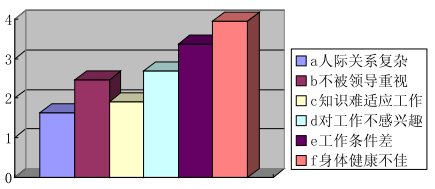 （略）（三）用人单位调查问卷分析1.对毕业生的总体评价现实中用人单位对毕业生各方面表现评价如何？我们设计了包括思想道德品质、敬业精神等14个题目，让用人单位根据毕业生的实际情况进行总体评价。  （略）以上各项目的评价选项中，“满意”的选择率（8%—30%）与“基本满意”、“一般”的选择率（60%—85%）相比，占的比重较小，不及三分之一。综合各选项的情况可知，用人单位对毕业生总的评价为中等。用人单位对思想道德品质和团队合作能力的“满意”比例最高（29.8%），说明高校对在校生的思想道德教育是有一定成效的。毕业生也能尽快融入单位重视与其他员工之间的协调与合作，这在企业单位中尤其明显。而对组织管理能力的评价最低(8.6%)，说明毕业生的个人领导能力仍比较欠缺。为进一步考察用人单位对毕业生欠缺素质的评价，在问卷设计的14因素中，让用人单位将他们认为毕业生最欠缺的五个因素并按顺序排列（平均数越小者代表越欠缺），结果如表15所示:基础知识、人生观、价值观、专业知识、个人道德修养、职业道德和劳动态度。2.选择毕业生的用人标准  用人单位对毕业生评价是有一定标准的，这与其用人标准是一致的。我们的调查中，列出了综合素质、工作适应能力、专业等 10 项标准，让被调查者根据意愿进行选择。根据调查结果可知，用人单位在选择毕业生时看重的标准依次是： （1）综合素质70.2%的用人单位首先看重的是毕业生的综合素质。（略）（2）工作适应能力（略）四、结论和建议（一）结论通过对大学毕业生和用人单位调查问卷的统计分析和访谈分析,可对当代大学毕业生社会适应性做一个初步的结论。当代大学生毕业生总体上思想道德素质比较好，社会责任感比较强，对社会转型有比较正确的认识，对主动适应社会抱积极态度。由于社会、学校、家庭和学生的共力，尽管社会转型期带来诸多挑战，但大学生毕业生到新环境的感觉适应期并没有显著延长。新时期大学毕业生社会适应性存在的突出问题是敬业精神的欠缺、知识结构不合理和能力方面的不足，特别是人际交往、实践能力和创新能力欠缺。影响当代大学毕业生社会适应性的因素依次排列主要是：学校培养、毕业生个人的能力水平、毕业生个人的挫折认知、毕业生的知识结构、毕业生的人际交往态度。何小姬《就业指导》一书认为：“这些因素与大学毕业生社会适应性形成呈正相关,即大学毕业生在学校得到的培养越好，知识结构越全面合理，能力水平越高，挫折认知越正确，人际交往态度越积极，社会适应性越强。”（二）建议 针对调查结果，我们认为高校培养是毕业生社会适应性形成的基础平台，有着不可替代的作用；毕业生自身努力和自我教育是社会适应性形成的内在因素，二者的结合是提高毕业生社会适应性的主要途径。1.加强高校对大学生适应性的培养（1）关注社会转型对大学毕业生人生价值观的影响（略）（2）注重道德教育，培养毕业生良好的道德品质（略）（3）立足社会需要，改革人才培养模式建构科学合理的课程体系：整合课程门类，优化课程结构；注重专业学科知识、人文科学知识和自然科学知识三者的有机结合；拓宽专业口径，淡化专业界限；增加基础理论课程，合理压缩专业必修课程；增加实践课程比重，加强实践性教学环节。2.毕业生本身必须重视社会适应能力的自我提升 （1）提高自我认识水平现代职业对个人综合素质要求较高，任何职位都因岗设人，而不是因人设岗。必须要对自我有个清楚的认识，只有自己了解自己，能对自己进行客观的评价和判断，才能为自己选择正确的方向，人尽其才，到达成功的彼岸。因此，大学毕业生要提高自我认识水平（2）培养吃苦耐劳的精神许多用人单位反映毕业生普遍对自己职业要求起点高，不愿从底层做起。当工作中遇到困难和障碍、理想与现实的落差后，他们就容易陷入悲观失望，无法适应则选择临阵脱逃。究其根源在于缺乏吃苦耐劳精神。吃苦耐劳是一个人坚强意志的具体体现，具有吃苦耐劳精神的人能更坦然地面对工作生活中任何困难和挫折，能够跨越一切阻挡其前进障碍，最终获得成功。（3）加强自我调适能力大学生的自我教育、自我调整、自我修养、自我救助对于提高大学毕业生的社会适应能力，增强社会适应性是极为重要的。只有那些健康、积极、乐观、善于学习的能进行自我调适的人才能应对任何环境的变化，才能在与环境的相互协调，相互适应，和谐发展的过程中，使个体的潜能得到最大程度的发挥，获得自我实现的满足。(4)扩展知识面并提升能力调查数据分析显示，具有高学历的毕业生其知识面越广，所反映出的社会适应性也较强。但是学校所学的知识只是一部分，毕业生应在实践工作不断扩展知识面并通过知识的运用提升能力。（略）参考文献 （一般参考文献时间为近5年最佳）(“参考文献”四字为黑体四号，居中，空一行)陈建文，王滔.关于社会适应的心理机制、结构和功能[J].湖南师范大学学报(教育科学版)，2003（4）.孟建芳.家庭教养方式对大学生校园生活适应性影响[J].延安大学学报(社会科学版)，2021,43(03).[3] 戴木才.管理的伦理法则[M].南昌:江西人民出版社，2001.[4] 姜毅松.新魅力领导的结构与其实证研究[D].北京：北京大学，2000.[5]吕勇江.变革型领导研究综述[EB/OL].http://www.cndgroup.com/clc/clc.htm/, 2004-3-29.[6] Okuda, Michael, and Denise Okuda. Star Trek Chronology: The History of the Future. New York:Pocket, 1993.参考文献一般不标注页码。参考文献内容数量不少于10篇，其中外文文献不少于1篇。用仿宋体五号，左顶格，序号与文献内容之间空1格，参考文献所有内容单独成页。段前0行，段后0行，行间距固定值25。中文参考文献全部用仿宋体五号，外文文献用Time new roman体五号。参考文献单双面打印，超过1页的采用双面打印。致  谢（“致谢”两字为黑体四号，居中，字间空2格，与内容空一行）致谢内容用宋体小四号。段前0行，段后0行，行间距固定值25。首行缩进2格；单独成页。致谢应实事求是、真诚客观，切忌浮夸与庸俗之词。致谢单双面打印，超过1页的采用双面打印。附  录（“附录”为黑体四号、居中，字间空2格，空一行）附录内容用宋体小四号，单独成页。首行缩进2格，段前0行，段后0行，行间距为固定值25磅。若有多项附录时，依次用大写英文字母A、B、C…编序号，如“附录A”，“附录B”； 附录中参考文献要与附录正文分开，一律用阿拉伯数字编码。附录为补充内容所设，非必需项。附录单双面打印，超过1页的采用双面打印。留住中国魂  做好国际人（封底页不设页码、页眉、页脚，单独成页。校训居中，用华文行楷，初号。）附件：参考文献格式要求连续出版物
序号. 主要责任者．文献题名［J］．刊名，出版年份，卷号(期号)．（有卷号）
例1：[1] 袁庆龙，候文义.Ni-P合金镀层组织形貌及显微硬度研究［Ｊ］.太原理工大学学报，2001(1).序号. 主要责任者．文献题名［J］．刊名，出版年份(期号)．（无卷号）例2：[2]孟庆金,耿玉德．现代博物馆经营理念创新研究[J]．大连理工大学学报，2005(1)．
B.专著
序号. 主要责任者．文献题名［Ｍ］．出版地：出版社，出版年．
例：[1] 刘国钧，郑如斯.中国书的故事［Ｍ］.北京：中国青年出版社，1979．
C.会议论文集
序号. 析出责任者．析出题名[A]．见(英文用In)：主编．论文集名[C]．(供选择项：会议名，会址，开会年)出版地：出版者，出版年．
例：[1] 孙品一.高校学报编辑工作现代化特征［A］.见：中国高等学校自然科学学报研究会.科技编辑学论文集(2)[C].北京：北京师范大学出版社，1998．
D.专著中析出的文献序号. 析出责任者．析出题名[A]．见(英文用In)：专著责任者．书名[M]．出版地：出版者，出版年．
例：[1] 罗云.安全科学理论体系的发展及趋势探讨[A].见：白春华，何学秋，吴宗之.21世纪安全科学与技术的发展趋势[M].北京：科学出版社，2000．
E.学位论文
序号. 主要责任者．文献题名［Ｄ］．保存地：保存单位，年份.
例：[1] 张和生.地质力学系统理论［Ｄ］.太原：太原理工大学，1998.
F.报告
序号. 主要责任者．文献题名［Ｒ］．报告地：报告会主办单位，年份. 
例：[1] 冯西桥.核反应堆压力容器的LBB分析［Ｒ］.北京：清华大学核能技术设计研究院，1997.
G.专利文献
序号. 专利所有者．专利题名［P］．专利国别：专利号，发布日期.
例：[1] 姜锡洲.一种温热外敷药制备方案［Ｐ］.中国专利：881056078，1983-08-12.
H.国际、国家标准
序号. 标准代号．标准名称［S］．出版地：出版者，出版年.
例：[1] GB/T 16159—1996.汉语拼音正词法基本规则［S］.北京：中国标准出版社，1996.
I.报纸文章
序号. 主要责任者．文献题名［Ｎ］．报纸名，出版年，月(日)：版次．
例：[1] 谢希德.创造学习的思路[Ｎ].人民日报，1998，12(25)：10.
J.电子文献
序号. 主要责任者. 电子文献题名［电子文献及载体类型标识］.电子文献的出版或获得地址，发表更新日期/引用日期例：[1]王明亮.关于中国学术期刊标准化数据库系统工程的进展［EB/OL］．http://www.cajcd.edu.cn/pub/wml.html，1998-08-16/1998-10-01.附：参考文献著录中的文献类别代码普通图书：M    会议录：C    汇编：G    报纸：N    期刊：J    学位论文：D    报告：R   标准：S      专利：P    数据库：DB      计算机程序：CP   电子公告：EB广西外国语学院毕业论文（设计）学术诚信声明                             （此页单面打印）本人郑重声明：所呈交的毕业论文（设计），是本人在导师的指导下，独立进行研究工作所取得的成果。除文中已经注明引用的内容外，本论文（设计）不包含任何其它个人或集体已经发表或撰写过的作品成果。对本文的研究做出重要贡献的个人和集体，均已在文中以明确方式标明。本人完全意识到本声明的法律结果由本人承担。作者签名：    年   月   日广西外国语学院毕业论文（设计）版权使用授权书本毕业论文（设计）作者同意学校保留并向国家有关部门或机构送交论文（设计）的复印件和电子版，允许论文（设计）被查阅和借阅。本人授权广西外国语学院可以将本毕业论文（设计）的全部或部分内容编入有关数据库进行检索，可以采用影印、缩印或扫描等复制手段保存和汇编本毕业论文（设计）。毕业论文（设计）作者签名：               指导教师签名：               （手写签名）年   月   日                       年   月   日单位性质（仿宋五号，居中）人数（人）比例（%）学校22416.7医院1319.0科研单位594.0党政机关14710.0其他事业单位国有企业民营企业外资企业合资企业学生自主创业略变量名称类别人数（人）所占比例（%）性别男81155.6性别女学历专科学历本科学历研究生及以上毕业院校重点毕业院校普通专业文科专业理工科专业农学专业医学略选项人数（人）所占比例（%）很适应基本适应不适应很不适应